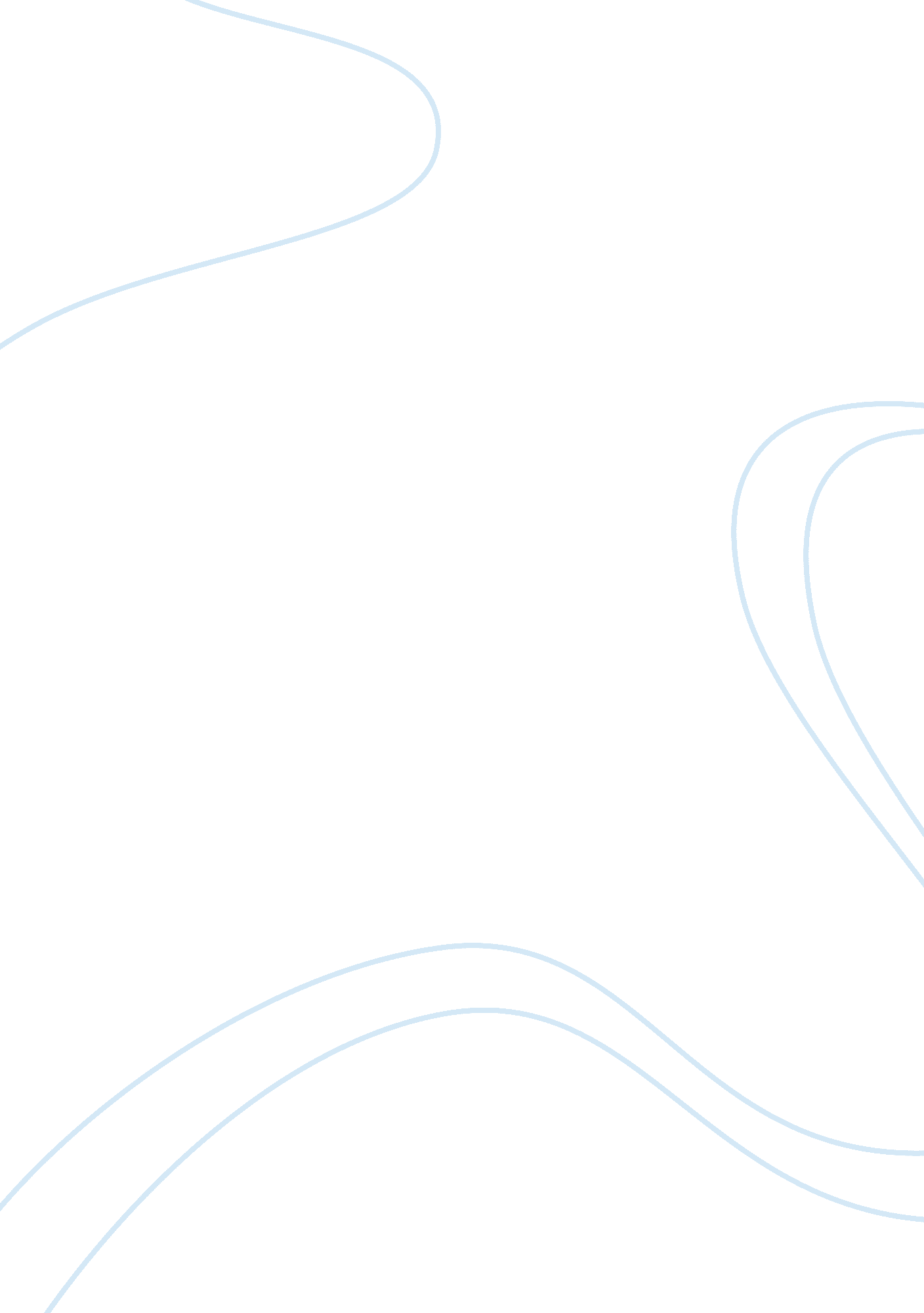 Gratitude in organizations: a contribution for healthy organizational contextsHealth & Medicine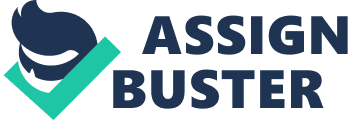 Introduction Although the word “ gratitude,” or its linguistic equivalent, is present in almost every language, the concept has rarely been examined in the social sciences in general or organizational psychology in particular ( Emmons and Crumpler, 2000 ). The construct of gratitude is traditionally a fundamental variable in the positive psychology framework ( Seligman and Csikszentmihalyi, 2000 ; Seligman, 2002 ) and has been studied in relation to well-being ( McCullough et al., 2002 ; Emmons and McCullough, 2003 ; Watkins et al., 2003 , 2014 ; Wood et al., 2009 , 2010 ; Lin, 2016 ). More recently, certain studies have focused on organizational contexts, analyzing not only the relationship between gratitude and well-being ( Emmons, 2003 ) but also the relationship with other variables, in particular relational aspects such as positive relationships and social support at work ( Hu and Kaplan, 2014 ), prosocial organizational behaviors ( Michie, 2009 ; Grant and Gino, 2010 ), organizational citizenship behaviors ( Dik et al., 2014 ), and teamwork and altruism ( Dik et al., 2014 ). Gratitude also emerges as a variable of interest in relation to efficiency, success, productivity, and job performance ( Emmons, 2003 ; Grant and Wrzesniewski, 2010 ). Gratitude could thus be considered as a promising means of promoting performance and healthy organizations. Therefore, gratitude is recognized as a significant resource for individuals ( Emmons and Shelton, 2002 ; Snyder et al., 2014 ) and organizations ( Fehr et al., 2017 ). The importance of developing programs that enhance gratitude from a positive primary prevention perspective ( Kenny and Hage, 2009 ; Di Fabio and Palazzeschi, 2015 ; Di Fabio and Kenny, 2016a , b ) and a resources reinforcement perspective ( Di Fabio, 2014 , 2015 ; Di Fabio and Saklofske, 2014a , b ) has also been highlighted. Defining Gratitude The word “ gratitude” originated from the Latin term gratia , which means grace, graciousness, or thankfulness ( Emmons and Shelton, 2002 ). All words that derive from this Latin root “ have to do with kindness, generousness, gifts, the beauty of giving and receiving, or getting something for nothing” ( Pruysier, 1976 , p. 69). Gratitude can be directed to human and non-human sources, such as God, nature, or animals ( Weiner, 1986 ). It is an attribution-dependent state because it is the result of a cognitive process articulated in two stages. In the first stage, people recognize that they have achieved a positive result associated with feelings of happiness. In the second stage, people attribute their happiness to external sources, which creates a link between happiness and gratitude ( Weiner, 1986 ). Ortony et al. (1988) theorize that gratitude is a combination of the admiration and joy experienced by individuals when they accept a gift from a benefactor. Lazarus (1991) defines gratitude as an empathic emotion. In fact, people are only able to experience gratitude when they recognize and appreciate what another individual did for them ( Lazarus and Lazarus, 1994 ). McCullough et al. (2002) conceive of gratitude as an individual disposition, defining it as “ a generalized tendency to recognize and respond with grateful emotion to the roles of other people’s benevolence in the positive experiences and outcomes that one obtains” (p. 112). The multidimensionality of the construct emerged as the term evolved. Watkins et al. (2003) individuated three dimensions of gratitude: (1) a sense of abundance—grateful people do not experience feelings of deprivation in relation to their own life; (2) simple appreciation—grateful people can be characterized by their tendency to appreciate simple pleasures; and (3) appreciation of others—grateful people are able to appreciate the contribution of others to their well-being. Subsequently, Adler and Fagley (2005) individuated eight dimensions of gratitude: (1) interpersonal—evaluation of the appreciation of others; (2) personal assets—focus on material and non-material goods; (3) present moment—concentration on here and now; (4) rituals of gratitude—to remind oneself of being grateful; (5) astonishment—frequency with which an individual remains enchanted; (6) social comparisons—the positive feelings that we experience when we compare our lives to that of others; (7) appreciation of life in general—from the awareness that it is not infinite; and (8) expression of gratitude—when people express their thankfulness. Gratitude and Positive Psychology In the framework of positive psychology ( Seligman and Csikszentmihalyi, 2000 ; Seligman, 2002 ), gratitude is conceived as appreciation of all the positive aspects of one’s own life ( Emmons and Shelton, 2002 ; Wood et al., 2010 ). Gratitude was studied in relation to well-being and finding positive relationships ( McCullough et al., 2002 ; Emmons and McCullough, 2003 ). Gratitude correlates positively with hope and optimism and negatively with depression, anxiety, and envy ( McCullough et al., 2002 ). Watkins et al. (2003) demonstrated moderate to strong relationships between affective and cognitive aspects of well-being and gratitude. In a study by Froh et al. (2009) , positive relationships were found between gratitude and positive affect, life satisfaction, optimism, and social support. Furthermore, gratitude is associated with well-being and is largely, though not completely, mediated by affect and belief ( Toussaint and Friedman, 2009 ). Gratitude also predicts psychological well-being above the Big Five personality traits ( Wood et al., 2009 ). A recent study ( Lin, 2017 ) showed that higher-order gratitude, which consists of multiple components (i. e., thanking others, thanking God, cherishing blessings, appreciating hardship, and cherishing the moment), explained variance in integrated mental well-being, in terms of depression, self-esteem, and psychological well-being, after controlling for gender, age, religion, the Big Five personality traits, and unifactorial gratitude (GQ). After considering the results present in the literature, trainings were developed to improve gratitude and, consequently, to promote well-being ( Lyubomirsky et al., 2011 ; Rash et al., 2011 ). In a positive primary preventive perspective ( Di Fabio and Saklofske, 2014a , b ; Di Fabio and Kenny, 2016a ), gratitude was considered a resource that should be enhanced early on in order to promote well-being. Gratitude in Organizations Although the construct of gratitude in organizations has not been thoroughly studied, research emphasizes and confirms its fundamental role in organizational success ( Emmons, 2003 ). Gratitude in organizations is crucial because it has a direct effect on improving the organizational climate and contributes to enhancing individual well-being and reducing negative emotions in the workplace, such as rancor and envy ( Emmons, 2003 ). It is also important to employee efficiency, success, productivity, and loyalty ( Emmons, 2003 ; Grant and Wrzesniewski, 2010 ). Gratitude thus appears to be a precious resource that sustains performance. Gratitude in working environments also promotes psychological safety at work ( Edmondson, 2002 ): psychological security is considered the degree to which people perceive their work environment to be conducive to the expression of their own ideas, even if they could give a negative impression on of themselves. In other words, this offers individuals the security to take interpersonal risks. Workers who have a high level of psychological security believe that others will not penalize them for asking for help ( Edmondson, 2002 ). Part of the positive effect of gratitude on organizational well-being is related to it being an “ antidote against toxic emotions at the workplace” ( Emmons, 2003 , p. 90), in particular against jealousy and the perception of injustice, both of which could have a negative effect on performance ( Emmons, 2003 ). Gratitude positively influences attitudes toward others, for example the perception of support given by supervisors or colleagues, which in turn leads to increased satisfaction with interpersonal aspects of their workplace ( Hu and Kaplan, 2014 ). Individuals who are grateful feel better, and their well-being helps them see their colleagues in a more positive light, thereby improving organizational citizenship behaviors and strengthening reciprocity, teamwork, and altruism ( Dik et al., 2014 ). Gratitude also ensures that workers will be recognized for their organizational contributions ( Dik et al., 2014 ). A relationship has been established between gratitude and organizational citizenship behaviors ( McCullough et al., 2001 ; Spence et al., 2013 ), which are tasks that workers carry out in organizations that help to maintain, support, and improve the organizational context. They are strictly connected to job performance ( Organ, 1997 ). The association between gratitude and organizational citizenship behaviors underline as gratitude lead people to have an altruistic behavior because it has a function of moral incentive ( McCullough et al., 2001 ; Spence et al., 2013 ). The function of gratitude as a moral incentive is explained by social exchange theory, through which organizational citizenship behaviors are understood ( Konovsky and Pugh, 1994 ). From this perspective, individuals carry out organizational citizenship behaviors because they feel obliged to repay the positive treatment bestowed by the leaders and by the organization overall; otherwise, they would not realize such behaviors ( Spence et al., 2013 ). Gratitude is also associated with prosocial organizational behaviors ( Michie, 2009 ; Grant and Gino, 2010 ) increasing well-being and performance ( Cameron et al., 2004 ). Prosocial organizational behaviors consist of “ helping, sharing, donating, cooperating, and volunteering.... [These] are positive social acts carried out to produce and maintain the well-being and integrity of others” ( Brief and Motowidlo, 1986 , p. 710). Prosocial behavior benefits the well-being of both workers and the organization as a whole ( McNeely and Meglino, 1994 ). People who are thanked for their prosocial behavior are more likely to help again; moreover, they are more inclined to help others, thus creating a virtuous circle linked to the positive moral reinforcement of gratitude ( Michie, 2009 ; Grant and Gino, 2010 ). The contribution of gratitude to generalized reciprocity mechanisms has also emerged in organizational literature ( Baker and Bulkley, 2014 ). Generalized reciprocity is based on the principle, “ I help you, and you will help someone else,” and is recognized as a component of social capital in organizations. One way this occurs is through the act of reciprocating favors or passing favors to someone else. This behavior is based on positive emotions as it is aroused by the gratitude produced when an individual receives a favor from another person ( Baker and Bulkley, 2014 ). A recent approach by Müceldili et al. (2015) , focused on a positive organizational perspective, examined the importance of gratitude at the collective level in organizations. They define collective gratitude as a positive emotional state shared within the group and being grateful for the good things that happen ( Müceldili et al., 2015 ). Collective gratitude was found to enhance contextual performance, team learning, and high quality connections in organizations ( Müceldili et al., 2015 ). Even more recently, Fehr et al. (2017) developed a multilevel model of gratitude in organizations that includes episodic gratitude at the event level, persistent gratitude at the individual level, and collective gratitude at the organizational level. Episodic gratitude is defined as “ a feeling of appreciation in response to an experience that is beneficial to, but not attributable to, the self” ( Fehr et al., 2017 , p. 363). Persistent gratitude is considered “ a stable tendency to feel grateful within a particular context” ( Fehr et al., 2017 , p. 363). Collective gratitude is “ persistent gratitude that is shared by the members of an organization” ( Fehr et al., 2017 , p. 364). These different types of gratitude relate to various outcomes in organizations: episodic gratitude to organizational citizenship, persistent gratitude to well-being and communal exchange, and collective gratitude to organizational resilience and corporate social responsibility ( Fehr et al., 2017 ). According to this model, organizations interested in maintaining an optimal level of performance and organizational well-being should ask how they might cultivate and stimulate acts of gratitude in their members. Studies that address training methods to enhance gratitude highlight the benefits of training and suggest integrating it into leadership and management training programs ( Shelton, 2000 ; Emmons, 2003 ; Fehr et al., 2017 ). Measuring Gratitude The literature reveals different questionnaires to measure gratitude, which have changed as the construct has evolved over the last 15 years. The first questionnaire developed to measure gratitude is the Gratitude Questionnaire-6 ( McCullough et al., 2002 ). This instrument considers gratitude as a generalized tendency to recognize and respond with grateful emotion to other people’s benevolence. It consists of six items, including “ I am grateful to a wide variety of people” and “ I have so much in life to be thankful for,” and is unidimensional. According to the same definition of the construct, McCullough et al. (2002) developed a short instrument, the Gratitude Adjective Checklist, composed of three adjectives (grateful, thankful, and appreciative). Subsequently, questionnaires to measure gratitude as a multidimensional construct were developed. The Gratitude Resentment and Appreciation Test ( Watkins et al., 2003 ) is comprised of 44 items and individuates three dimensions: sense of abundance (“ Life has been good to me”), simple appreciation (“ Often I’m just amazed at how beautiful the sunset is”), and appreciation of others (“ I couldn’t have gotten where I am today without the help of many people”). Another multidimensional questionnaire is the Appreciation Scale, which measures the eight dimensions outlined by Adler and Fagley (2005) . It is composed of 57 items. The eight dimensions are interpersonal (“ I remind myself to appreciate my family”); personal assets (“ I remind myself to think about the good things I have in my life.”); present moment (“ I stop and enjoy my life as it is”); rituals (“ I stop to give thanks for my food before I eat); astonishment (“ I have moments when I realize how fortunate I am to be alive”); social comparison (“ I think of people who are less fortunate than I am to help me feel more satisfied with my circumstances”); appreciation of life in general in relation to loss and adversity (“ Experiences of loss have taught me to value life”); and expression of gratitude (“ I say “ please” and “ thank you” to indicate my appreciation”). Spence et al. (2013) developed the State Gratitude Scale to evaluate the actual experience of gratitude, conceptualized as a transitory state that is discrete and episodic in nature. It is composed of five items, including “ I feel grateful,” “ I feel a warm sense of appreciation,” and “ I have benefited from the goodwill of others.” However, this questionnaire considers the construct of gratitude to be unidimensional. Two years later, Martini et al. (2015) created the Perceived Gratitude Scale, a nine-item instrument that specifically measures the perception of gratitude of users to socio-sanitary operators. The scale has a bi-dimensional structure that measures gratitude expressed by users’ (“ Several users express gratitude for the care we offer them”) and gratitude as a source of support (“ Some users’ gratitude compensates for the efforts you make at workplace”). Due to the number of different questionnaires present in the literature, Morgan et al. (2017) created the Multi-Component Gratitude Measure (MCGM) to evaluate four components of gratitude: conceptions of gratitude, grateful emotions, attitudes toward gratitude (including motivational aspects and evaluations of its importance), and gratitude-related behaviors. Respondents are presented with scenarios to examine their understandings of gratitude. Conclusion In a positive psychology framework ( Seligman and Csikszentmihalyi, 2000 ; Seligman, 2002 ), gratitude is considered a fundamental individual resource ( Emmons and Shelton, 2002 ; Snyder et al., 2014 ), and a promising individual strength in the organizational context ( Fehr et al., 2017 ). In fact, gratitude seems crucial for employees’ efficiency, success, productivity, and well-being. Based on these promising findings, future research should continue to study the relationship between gratitude and efficiency, success, and productivity in different organizational contexts. Furthermore, future research on the relationship between gratitude and well-being in organizational contexts could examine the association between gratitude and hedonic well-being ( Watson et al., 1988 ) and eudemonic well-being ( Ryan and Deci, 2001 ; Waterman et al., 2010 ). Gratitude appears to be essential to constructing positive relationships, a central feature for healthy organizations ( Blustein, 2006 , 2011 ; Di Fabio, 2016 ; Di Fabio and Kenny, 2016a ; Di Fabio et al., 2016 ), and to developing new positive ways to conceptualize organizational relationality. While the connections between gratitude and prosocial organizational behaviors, organizational citizenship behaviors, and social support at the workplace have been underlined, it is also possible to analyze gratitude in relation to the new construct of workplace relational civility ( Di Fabio and Gori, 2016a ), which includes relational decency, relational culture, and relational readiness, and to the new construct of acceptance of change ( Di Fabio and Gori, 2016b ). A leadership style aimed at promoting gratitude at 360 degree could also be introduced ( Avolio and Gardner, 2005 ; Michie, 2009 ). Under this perspective, the leader shows thankfulness to collaborators, while colleagues help collaborators to be grateful to both the leader and other employees, creating a cycle of gratitude that could lead to many positive effects in both performance and well-being for workers and for the entire organization. In this framework it is also possible to refer to positive organizational behavior ( Luthans and Youssef, 2007 ; Youssef and Luthans, 2007 ; Avey et al., 2008 ; Bakker and Schaufeli, 2008 ), underlining the impact of a strategic management of human capital and of workers’ resources, among which gratitude could be one, for the improvement of organizational performance. Regarding measures of gratitude in organizations, it should be noted that no questionnaires have been developed to detect gratitude in these specific contexts. Therefore, attempts should be made to create instruments to measure the constructs of episodic gratitude, persistent gratitude, and collective gratitude as defined by Fehr et al. (2017) specifically for organizational contexts. It seems thus promising to develop gratitude to enhance positive relationships and new forms of organizational relationality ( Di Fabio and Gori, 2016a ) on the one side, on the other side to promote positive management and leadership styles based on gratitude ( Avolio and Gardner, 2005 ; Michie, 2009 ). In this framework at an intervention level, gratitude is thus a particularly interesting construct because it can be enhanced through targeted training ( Rash et al., 2011 ; Lai and O’Carroll, 2017 ). In a positive primary prevention perspective ( Kenny and Hage, 2009 ; Di Fabio and Kenny, 2016a ) for building strength ( Di Fabio and Saklofske, 2014a , b ; Di Fabio, 2015 ), it could be important to introduce early interventions aimed at improving gratitude in organizational contexts. From this perspective, it could even be seen as essential to pre-emptively intervene to enhance gratitude in organizations at different levels (individual, relational, organizational, inter-organizational) to promote performance, positive relationships, healthy workers, and healthy organizations. Author Contributions ADF conceptualized the work and ideated the structure. ADF, LP, and OB analyzed the literature, and all authors wrote the manuscript. Then all authors read and revised the manuscript several times. Conflict of Interest Statement The authors declare that the research was conducted in the absence of any commercial or financial relationships that could be construed as a potential conflict of interest. References Adler, M. G., and Fagley, N. S. (2005). Appreciation: Individual differences in finding value and meaning as a unique predictor of subjective well-being. J. Pers. 73, 79–114. doi: 10. 1111/j. 1467-6494. 2004. 00305. x PubMed Abstract | CrossRef Full Text | Google Scholar Avey, J. B., Wernsing, T. S., and Luthans, F. (2008). Can positive employees help positive organisational change? Impact of psychological capital and emotions on relevant attitudes and behaviors. J. Appl. Behav. Sci. 44, 48–70. doi: 10. 1177/0021886307311470 CrossRef Full Text | Google Scholar Avolio, B. J., and Gardner, W. L. (2005). Authentic leadership development: getting to the root of positive forms of leadership. Leadersh. Q. 16, 315–338. doi: 10. 1016/j. leaqua. 2005. 03. 001 CrossRef Full Text | Google Scholar Baker, W. E., and Bulkley, N. (2014). Paying it forward vs. rewarding reputation: mechanisms of generalized reciprocity. Organ. Sci. 25, 1493–1510. doi: 10. 1287/orsc. 2014. 0920 CrossRef Full Text | Google Scholar Bakker, A. B., and Schaufeli, W. B. (2008). Positive organizational behavior: engaged employees in flourishing organizations. J. Organ. Behav. 29, 147–154. doi: 10. 1002/job. 515 CrossRef Full Text | Google Scholar Blustein, D. L. (2006). The Psychology of Working: A New Perspective for Career Development, Counseling, and Public Policy. Mahwah, NJ: Erlbaum. Google Scholar Blustein, D. L. (2011). A relational theory of working. J. Vocat. Behav. 79: 1182. doi: 10. 1016/j. jvb. 2010. 10. 004 CrossRef Full Text | Google Scholar Brief, A. P., and Motowidlo, S. J. (1986). Prosocial organizational behaviors. Acad. Manag. Rev. 11, 710–725. Google Scholar Cameron, K. S., Bright, D., and Caza, A. (2004). Exploring the relationships between organizational virtuousness and performance. Am. Behav. Sci. 47, 766–790. doi: 10. 1177/0002764203260209 CrossRef Full Text | Google Scholar Di Fabio, A. (2014). Intrapreneurial self-capital: a new construct for the 21st century. J. Empl. Couns. 51, 98–111. doi: 10. 1002/j. 2161-1920. 2014. 00045. x CrossRef Full Text | Google Scholar Di Fabio, A. (2015). Beyond fluid intelligence and personality traits in social support: the role of ability based emotional intelligence. Front. Psychol. 6: 395. doi: 10. 3389/fpsyg. 2015. 00395 PubMed Abstract | CrossRef Full Text | Google Scholar Di Fabio, A. (2016). Positive relational management for healthy organizations: psychometric properties of a new scale for prevention for workers. Front. Psychol. 7: 1523. doi: 10. 3389/fpsyg. 2016. 01523 PubMed Abstract | CrossRef Full Text | Google Scholar Di Fabio, A., Giannini, M., Loscalzo, Y., Palazzeschi, L., Bucci, O., Guazzini, A., et al. (2016). The challenge of fostering healthy organizations: an empirical study on the role of workplace relational civility in acceptance of change, and well-being. Front. Psychol. 7: 1748. doi: 10. 3389/fpsyg. 2016. 01748 PubMed Abstract | CrossRef Full Text | Google Scholar Di Fabio, A., and Gori, A. (2016a). Assessing workplace relational civility (WRC) with a new multidimensional “ mirror” measure. Front. Psychol. 7: 890. doi: 10. 3389/fpsyg. 2016. 00890 PubMed Abstract | CrossRef Full Text | Google Scholar Di Fabio, A., and Gori, A. (2016b). Developing a new instrument for assessing acceptance of change. Front. Psychol. 7: 802. doi: 10. 3389/fpsyg. 2016. 00802 PubMed Abstract | CrossRef Full Text | Google Scholar Di Fabio, A., and Kenny, M. E. (2016a). From decent work to decent lives: positive self and relational management (PS&RM) in the twenty-first century. Front. Psychol. 7: 361. doi: 10. 3389/fpsyg. 2016. 00361 PubMed Abstract | CrossRef Full Text | Google Scholar Di Fabio, A., and Kenny, M. E. (2016b). Promoting well-being: the contribution of emotional intelligence. Front. Psychol. 7: 1182. doi: 10. 3389/fpsyg. 2016. 01182 PubMed Abstract | CrossRef Full Text | Google Scholar Di Fabio, A., and Palazzeschi, L. (2015). Hedonic and eudaimonic well-being: the role of resilience beyond fluid intelligence and personality traits. Front. Psychol. 6: 1367. doi: 10. 3389/fpsyg. 2015. 01367 PubMed Abstract | CrossRef Full Text | Google Scholar Di Fabio, A., and Saklofske, D. H. (2014a). Comparing ability and self-report trait emotional intelligence, fluid intelligence, and personality traits in career decision. Pers. Individ. Dif. 64, 174–178. doi: 10. 1016/j. paid. 2014. 02. 024 CrossRef Full Text | Google Scholar Di Fabio, A., and Saklofske, D. H. (2014b). Promoting individual resources: The challenge of trait emotional intelligence. Pers. Ind. Dif. 65, 19–23. doi: 10. 1016/j. paid. 2014. 01. 026 CrossRef Full Text | Google Scholar Dik, B. J., Duffy, R. D., Allan, B. A., O’Donnell, M. B., Shim, Y., and Steger, M. F. (2014). Purpose and meaning in career development applications. Counsel. Psychol. 43, 558–585. doi: 10. 1177/0011000014546872 CrossRef Full Text | Google Scholar Edmondson, A. (2002). The local and variegated nature of learning in organizations: a group level perspective. Organ. Sci. 13, 128–146. doi: 10. 1287/orsc. 13. 2. 128. 530 CrossRef Full Text | Google Scholar Emmons, R. A. (2003). “ Acts of gratitude in organizations,” in Positive Organizational Scholarship: Foundations of a New Discipline , eds K. S. Cameron, J. E. Dutton, and R. E. Quinn (San Francisco, CA: Berrett-Koehler Publishers), 81–93. Google Scholar Emmons, R. A., and Crumpler, C. A. (2000). Gratitude as human strength: appraising the evidence. J. Soc. Clin. Psychol. 19, 56–69. doi: 10. 1521/jscp. 2000. 19. 1. 56 CrossRef Full Text | Google Scholar Emmons, R. A., and McCullough, M. E. (2003). Counting blessings versus burdens: an experimental investigation of gratitude and subjective well-being in daily life. J. Pers. Soc. Psychol. 84, 377. doi: 10. 1037/0022-3514. 84. 2. 377 PubMed Abstract | CrossRef Full Text | Google Scholar Emmons, R. A., and Shelton, C. M. (2002). “ Gratitude and the science of positive psychology,” in Handbook of Positive Psychology , eds C. R. Snyder and S. J. Lopez (New York, NY: Oxford University Press), 459–471. Google Scholar Fehr, R., Fulmer, A., Awtrey, E., and Miller, J. A. (2017). The grateful workplace: a multilevel model of gratitude in organizations. Acad. Manag. Rev. 42, 361–381. doi: 10. 5465/amr. 2014. 0374 CrossRef Full Text | Google Scholar Froh, J. J., Yurkewicz, C., and Kashdan, T. B. (2009). Gratitude and subjective well-being in early adolescents: examining gender differences. J. Adolesc. 32, 633–640. doi: 10. 1016/j. adolescence. 2008. 06. 006 PubMed Abstract | CrossRef Full Text | Google Scholar Grant, A. M., and Gino, F. (2010). A little thanks goes a long way: explaining why gratitude expressions motivate prosocial behavior. J. Pers. Soc. Psychol. 98, 946–955. doi: 10. 1037/a0017935 PubMed Abstract | CrossRef Full Text | Google Scholar Grant, A. M., and Wrzesniewski, A. (2010). I won’t let you down… or will I? Core self-evaluations, other-orientation, anticipated guilt and gratitude, and job performance. J. Appl. Psychol. 95, 108–121. doi: 10. 1037/a0017974 PubMed Abstract | CrossRef Full Text | Google Scholar Hu, X., and Kaplan, S. (2014). Is “ feeling good” good enough? Differentiating discrete positive emotions at work. J. Organ. Behav. 36, 39–58. doi: 10. 1002/job. 1941 CrossRef Full Text | Google Scholar Kenny, M. E., and Hage, S. M. (2009). The next frontier: prevention as an instrument of social justice. J. Prim. Prev. 30, 1–10. doi: 10. 1007/s10935-008-0163-7 PubMed Abstract | CrossRef Full Text | Google Scholar Konovsky, M. A., and Pugh, S. D. (1994). Citizenship behavior and social exchange. Acad. Manag. J. 37, 656–669. doi: 10. 2307/256704 CrossRef Full Text | Google Scholar Lai, S. T., and O’Carroll, R. E. (2017). ‘ The three good things’ – The effects of gratitude practice on wellbeing: a randomised controlled trial. Health Psychol. 26, 10–18. Google Scholar Lazarus, R. S. (1991). Emotion and Adaptation. New York, NY: Oxford University Press. Google Scholar Lazarus, R. S., and Lazarus, B. N. (1994). Passion and Reason: Making Sense of Our Emotions. New York, NY: Oxford University Press. Google Scholar Lin, C. C. (2016). The roles of social support and coping style in the relationship between gratitude and well-being. Pers. Ind. Dif. 89, 13–18. doi: 10. 1016/j. paid. 2015. 09. 032 CrossRef Full Text | Google Scholar Lin, C. C. (2017). The effect of higher-order gratitude on mental well-being: beyond personality and unifactorial gratitude. Curr. Psychol. 36, 127–135. doi: 10. 1007/s12144-015-9392-0 CrossRef Full Text | Google Scholar Luthans, F., and Youssef, C. M. (2007). Emerging positive organizational behavior. J. Manag. 33, 321–349. doi: 10. 1177/0149206307300814 CrossRef Full Text | Google Scholar Lyubomirsky, S., Dickerhoof, R., Boehm, J. K., and Sheldon, K. M. (2011). Becoming happier takes both a will and a proper way: an experimental longitudinal intervention to boost well-being. Emotion 11, 391–402. doi: 10. 1037/a0022575 PubMed Abstract | CrossRef Full Text | Google Scholar Martini, M., Loera, B., and Converso, D. (2015). Users’ Gratitude as a source of support for Social-Health Operators First validation of the Perceived Gratitude Scale (PGrate). Appl. Psychol. Bull. 274, 23–34. McCullough, M. E., Emmons, R. A., and Tsang, J. A. (2002). The grateful disposition: a conceptual and empirical topography. J. Pers. Soc. Psychol. 82, 112–127. doi: 10. 1037/0022-3514. 82. 1. 112 PubMed Abstract | CrossRef Full Text | Google Scholar McCullough, M. E., Kilpatrick, S. D., Emmons, R. A., and Larson, D. B. (2001). Is gratitude a moral affect? Psychol. Bull. 127, 249–266. Google Scholar McNeely, B. L., and Meglino, B. M. (1994). The role of dispositional and situational antecedents in prosocial organizational behavior: an examination of the intended beneficiaries of prosocial behavior. J. Appl. Psychol. 79, 836–844. doi: 10. 1037/0021-9010. 79. 6. 836 CrossRef Full Text | Google Scholar Michie, S. (2009). Pride and gratitude: how positive emotions influence the prosocial behaviors of organizational leaders. J. Leaders. Organ. Stud. 15, 393–403. doi: 10. 1177/1548051809333338 CrossRef Full Text | Google Scholar Morgan, B., Gulliford, L., and Kristjánsson, K. (2017). A new approach to measuring moral virtues: the multi-component gratitude measure. Pers. Ind. Dif. 107, 179–189. doi: 10. 1016/j. paid. 2016. 11. 044 CrossRef Full Text | Google Scholar Müceldili, B., Erdil, O., Akgün, A. E., and Keskin, H. (2015). Collective gratitude: positive organizational scholarship perspective. Int. Bus. Res. 8, 92–102. doi: 10. 5539/ibr. v8n8p92 CrossRef Full Text | Google Scholar Organ, D. W. (1997). Organizational citizenship behavior: its construct clean-up time. Hum. Perform. 10, 85–97. doi: 10. 1207/s15327043hup1002_2 CrossRef Full Text | Google Scholar Ortony, A., Clore, G. L., and Collins, A. (1988). The Cognitive Structure of Emotions. New York, NY: Cambridge University Press. doi: 10. 1017/CBO9780511571299 CrossRef Full Text | Google Scholar Pruysier, P. W. (1976). The minister as a Diagnostician: Personal Problems in a Pastoral Perspective. Philadelphia, PA: Westminster Press. Google Scholar Rash, J. A., Matsuba, M. K., and Prkachin, K. M. (2011). Gratitude and well-being: who benefits the most from a gratitude intervention? Appl. Psychol. 3, 350–369. doi: 10. 1111/j. 1758-0854. 2011. 01058. x CrossRef Full Text | Google Scholar Ryan, R. M., and Deci, E. L. (2001). On happiness and human potentials: a review of research on hedonic and eudaimonic well-being. Annu. Rev. Psychol. 52, 141–166. doi: 10. 1146/annurev. psych. 52. 1. 141 PubMed Abstract | CrossRef Full Text | Google Scholar Seligman, M. E. P. (2002). “ Positive psychology, positive prevention, and positive therapy,” in Handbook of Positive Psychology , eds C. R. Snyder and S. J. Lopez (New York, NY: Oxford University Press), 3–9. Google Scholar Seligman, M. E. P., and Csikszentmihalyi, M. (2000). Positive psychology: an introduction. Am. Psychol. 55, 5–14. doi: 10. 1037/0003-066X. 55. 1. 5 CrossRef Full Text | Google Scholar Shelton, C. S. (2000). Achieving Moral Health. New York, NY: Crossroad. Google Scholar Snyder, C. R., Lopez, S., and Teramoto Pedrotti, J. (2014). Positive Psychology: The Scientific and Practical Explorations of Human Strengths. London: Sage. Google Scholar Spence, J. R., Brown, D. J., Keeping, L. M., and Lian, H. (2013). Helpful today, but not tomorrow? Feeling grateful as a predictor of daily organizational citizenship behaviors. Pers. Psychol. 67, 705–738. doi: 10. 1111/peps. 12051 CrossRef Full Text | Google Scholar Toussaint, L., and Friedman, P. (2009). Forgiveness, gratitude, and well-being: the mediating role of affect and beliefs. J. Happiness Stud. 10, 635–654. doi: 10. 1007/s10902-008-9111-8 CrossRef Full Text | Google Scholar Waterman, A. S., Schwartz, S. J., Zamboanga, B. L., Ravert, R. D., Williams, M. K., Bede Agocha, V., et al. (2010). The questionnaire for eudaimonic well-being: psychometric properties, demographic comparisons, and evidence of validity. J. Posit. Psychol. 5, 41–61. doi: 10. 1080/17439760903435208 CrossRef Full Text | Google Scholar Watkins, P. C., Uhder, J., and Pichinevskiy, S. (2014). Grateful recounting enchances subjective well-being: the importance of grateful processing. J. Posit. Psychol. 10, 91–98. doi: 10. 1080/17439760. 2014. 927909 CrossRef Full Text | Google Scholar Watkins, P. C., Woodward, K., Stone, T., and Kolts, R. L. (2003). Gratitude and happiness: development of a measure of gratitude, and relationships with subjective well-being. Soc. Behav. Pers. 31, 431–451. doi: 10. 2224/sbp. 2003. 31. 5. 431 CrossRef Full Text | Google Scholar Watson, D., Clark, L. A., and Tellegen, A. (1988). Development and validation of brief measures of positive and negative affect: the panas scales. J. Pers. Soc. Psychol. 54, 1063–1070. doi: 10. 1037/0022-3514. 54. 6. 1063 CrossRef Full Text | Google Scholar Weiner, B. (1986). An Attributional Theory of Motivation and Emotion. New York, NY: Springer-Verlag. doi: 10. 1007/978-1-4612-4948-1 CrossRef Full Text | Google Scholar Wood, A. M., Froh, J. J., and Geraghty, A. W. (2010). Gratitude and well-being: A review and theoretical integration. Clin. Psychol. Rev. 30, 890–905. doi: 10. 1016/j. cpr. 2010. 03. 005 PubMed Abstract | CrossRef Full Text | Google Scholar Wood, A. M., Joseph, S., and Maltby, J. (2009). Gratitude predicts psychological well-being above the big five facets. Pers. Ind. Dif. 46, 443–447. doi: 10. 1016/j. paid. 2008. 11. 012 CrossRef Full Text | Google Scholar Youssef, C. M., and Luthans, F. (2007). Positive organizational behavior in the workplace: the impact of hope, optimism, and resilience. J. Manag. 33, 774–800. doi: 10. 1177/0149206307305562 CrossRef Full Text | Google Scholar 